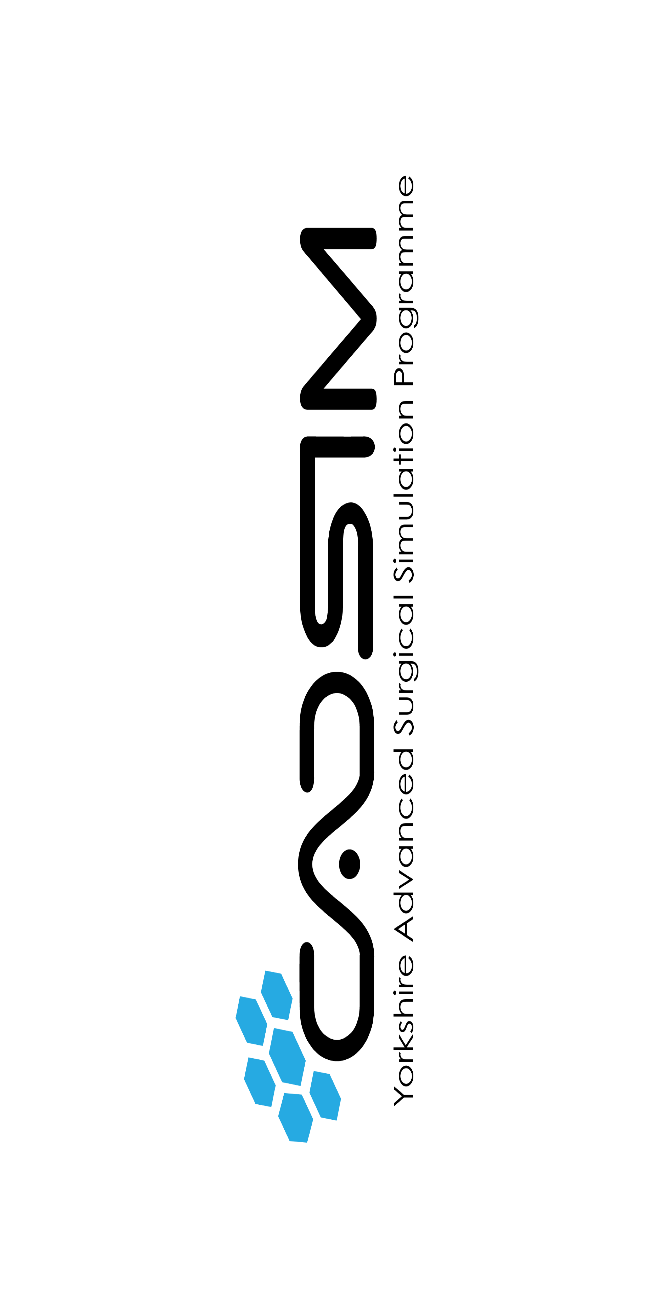 Faculty Registration FormRegister your interest to act as a faculty on a CADSIM course.Please complete all lines and email to - Jo Johnson   j.johnson1@leeds.ac.uk SurnameForenameGradeBase HospitalCourse TitleCourse DateEmailMobile No.Car ParkingYesNoCar Registration No. 